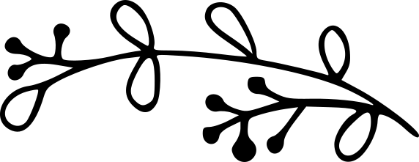 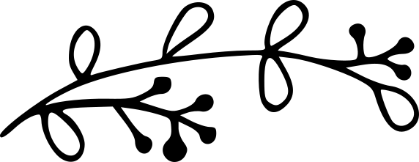 JANUARYJANUARYJANUARYJANUARYJANUARY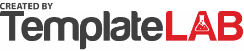 Monthly To Do ListMonthly To Do ListMonthly To Do ListMonthly To Do ListMonthly To Do List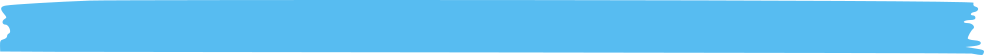 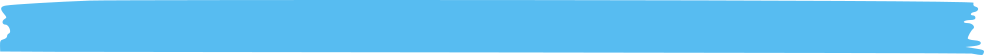 ▪ No TV for 15 Days▪ No TV for 15 Days▪ No TV for 15 Days▪ No TV for 15 Days▪ No TV for 15 Days▪ Improve Typing Speed          ▪ Start an Emergency Fund▪ Improve Typing Speed          ▪ Start an Emergency Fund▪ Improve Typing Speed          ▪ Start an Emergency Fund▪ Improve Typing Speed          ▪ Start an Emergency Fund▪ Improve Typing Speed          ▪ Start an Emergency Fund▪ Update Resume▪ Update Resume▪ Update Resume▪ Update Resume▪ Update ResumeFAMILYFAMILYFAMILYERRANDS/SHOPERRANDS/SHOPERRANDS/SHOPGet photo bookGet photo bookLabeller inkLabeller inkAsk mom about Anny's birthdayAsk mom about Anny's birthdayCat foodCat foodSCHOOL PROJECTSSCHOOL PROJECTSSCHOOL PROJECTSPERSONALPERSONALPERSONALUnit 1 PlanningUnit 1 PlanningSchedule haircutSchedule haircutVideo coachingVideo coachingHOUSEHOUSEHOUSEMAYBE......MAYBE......MAYBE......Redecoration 12/01 (scheduled)Redecoration 12/01 (scheduled)Visit MarkVisit MarkFront porch paintFront porch paintOffice shelvesOffice shelves    © TemplateLab.com     © TemplateLab.com     © TemplateLab.com     © TemplateLab.com     © TemplateLab.com     © TemplateLab.com     © TemplateLab.com     © TemplateLab.com     © TemplateLab.com 